Dear Early Years Parents and Carers,This half term is all about our school value ‘Be Amazed’. Please follow us on twitter @GCPSNursery, Instagram @muddybairnsgcps and Seesaw to continue to see your child’s learning.Best wishes,Miss WareWhat will my child be learning in the Early Years?There are three prime areas of learning: Communication and Language Development Personal, Social and Emotional Development Physical Development.There are four core areas of learning: Literacy, Maths, Understanding the World and Expressive Arts and DesignIn addition, the ‘Characteristics of Effective Learning’ underpin learning and development across all areas and support the child to remain an effective and motivated learner. The Characteristics of Effective Learning are: Playing and exploring-engagement, Active learning-motivation, Creating and thinking critically-thinking.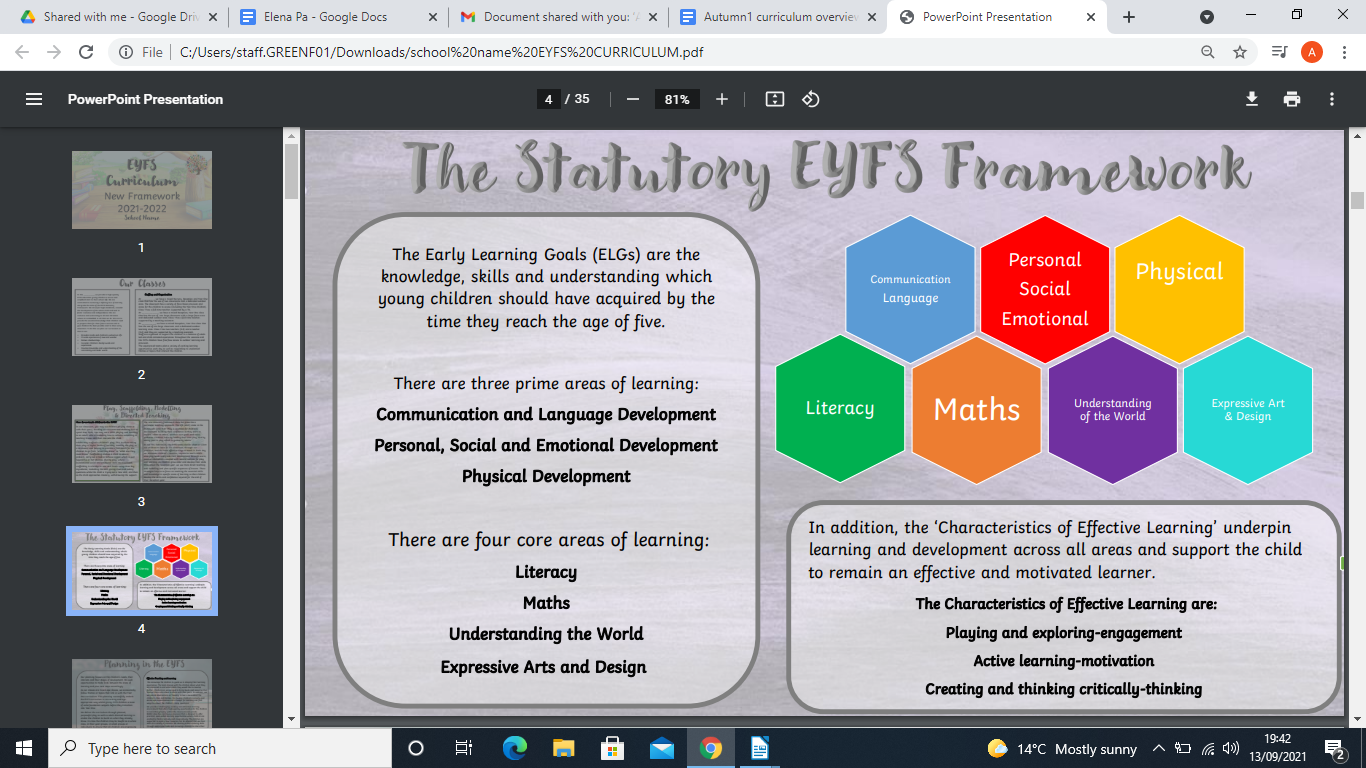 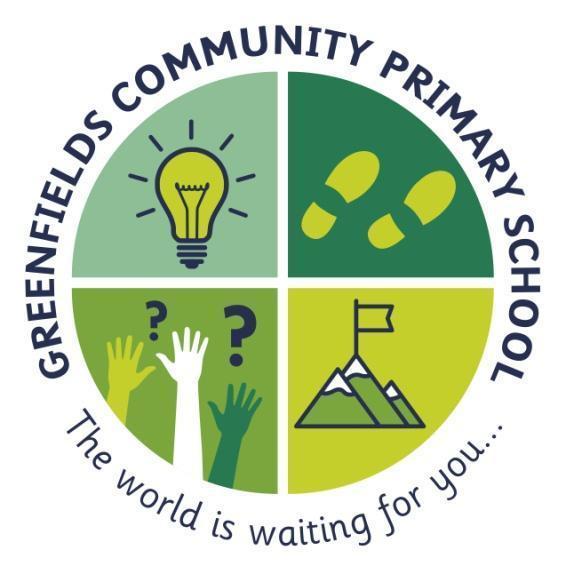 Nursery In Personal, Social and Emotional Development we are learning to:Form a secure bond with a key worker and play in parallel, observing others and copying ideasUnderstand and join in with some familiar routine activities, led by an adultKnow who to ask for help Use different areas and resources safely and appropriately (e.g. that some resources stay in a particular area) Follow adult directions to assist in tidying routines Be aware of their own physical characteristics Select from a small range of resources on offer within a single activityUse some resources safely and appropriately Recognise when they, others or characters feel happy and sad 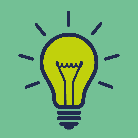 ...be amazed...                ~ stay curious and follow your dreams... never lose your sense of wonder ~This is shown by the light-bulb; this will remind you to never stop having those ‘light-bulb’ moments. The world is a fascinating place and we never want you to stop being amazed by it....be amazed...                ~ stay curious and follow your dreams... never lose your sense of wonder ~This is shown by the light-bulb; this will remind you to never stop having those ‘light-bulb’ moments. The world is a fascinating place and we never want you to stop being amazed by it.In Communication and Language we are learning to:Know some nursery rhymes by heartSit still and listen at story timePlay alongside other children in self-chosen activitiesChoose some of our own activities during ‘free choice’, sometimes with adult support Know that ‘who’ refers to a character and ‘where’ to a place when talking about pictures from a story. Play alongside an adult, as play is narrated.Know colour names and uses accuratelyJoin in with favourite rhymes – some lines, words and actions. Imitate hand gestures and anticipate some words and join in with them. Begin to ask simple questions.In Physical development we are learning:Some action rhymesNames of different movements- jump hop run gallop, and respond by demonstrating (May not be competent) To drive scooters, bikes and trikes by pushing feet. To climb steps or stairs with alternate feet, using a hand or handrail for support.To travel by galloping with a leading foot. To run safely and at speed in the outdoor space. Kick, Roll, chase and collect a ball.To copy some aspects of whole body action rhymes. Health and self-care the children should:Know they need to use the toilet and can ask adults to help them with clothingBegin to know about hand hygiene Know that we should clean our teeth twice a dayDevelop appropriate independence in going to toilet when needed Wash hands with guidance. Snip with scissors or snipsBegin to mark-make with purpose when given adult supportTake off own coat, with some support Take off own shoesIn Literacy we are learning:That at story time we try to sit still and listen That we handle books carefully The names of appropriate features and objects within stories To begin to answer who and where questions Maintain focus on a short picture book shared with an adult until the end. WritingTo make marks on a range of scales with a range of tools and grips.In Expression Art and Design we are learning to:-Create with materials and know that we make marks on paper and easel, not walls, furniture etc. -Make marks with a wide range of tools and grips.-Explore mark-making with a range of media-Move while singing/ listening to music -Be imaginative and expressive -The names for everyday items in role-play area - e.g. mop, cloth, kettle etc. -Use props, similar to the items they represent, appropriately, during simple domestic role play. -Use small world props in short non-verbal narratives and create sound effects and movements In Maths we are learning:That more means ‘lots’ or a bigger numberTo process simple positional vocabulary in the run of child-initiated play.To know that round things can rollWhat ‘same’ means knows numbers 1-3 in order when counting To compare small sets of objects by processing the language “more” and “more than”. To build with blocks of different shapes and sizes and loose parts, making good choices based on their understanding of properties.To match pairs to demonstrate a secure grasp of commonality - e.g. by colour or shape Says number names to 5 in songs and rhymesIn Understanding the World we are learning to:Be interested in stories about people and animals Be interested in photographs of familiar peopleInvestigate materials by using sensesUnderstand that materials and objects must not be put in mouth, ears etc. That we take care of living things Follow adult prompts to explore simple sensory properties of everyday materials and demonstrate engagement facially or through body language.Engage in joint attention with adults for short periods of time in respectful observations of living things.Transport materials safely and appropriately (eg sand, water, toys in play) Actively collect and enjoy transporting materials. Sustain interest in action and reaction toys.